TULE HAKEMAANENERGIANKULUTUSMITTARI					     LAINAANPikipruukin toimiston neuvonnassa on asukkaille lainattavissa energiankulutusmittareita. Lainaa mittaria muutamaksi päiväksi kotiisi ja selvitä kodinkoneidesi sähkön kulutus! 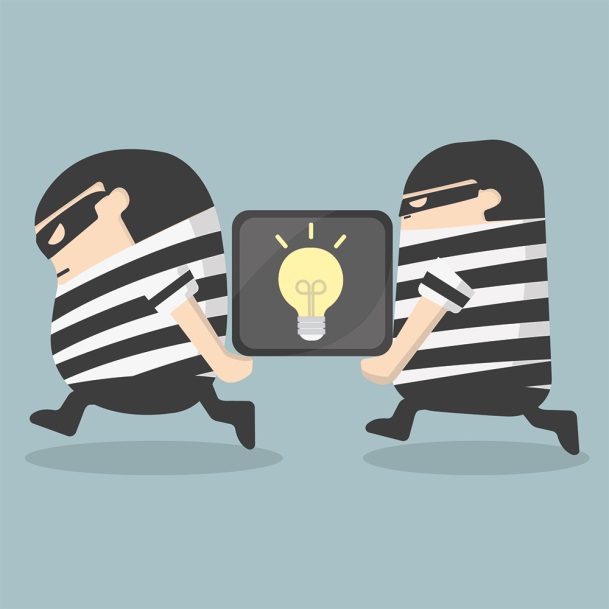 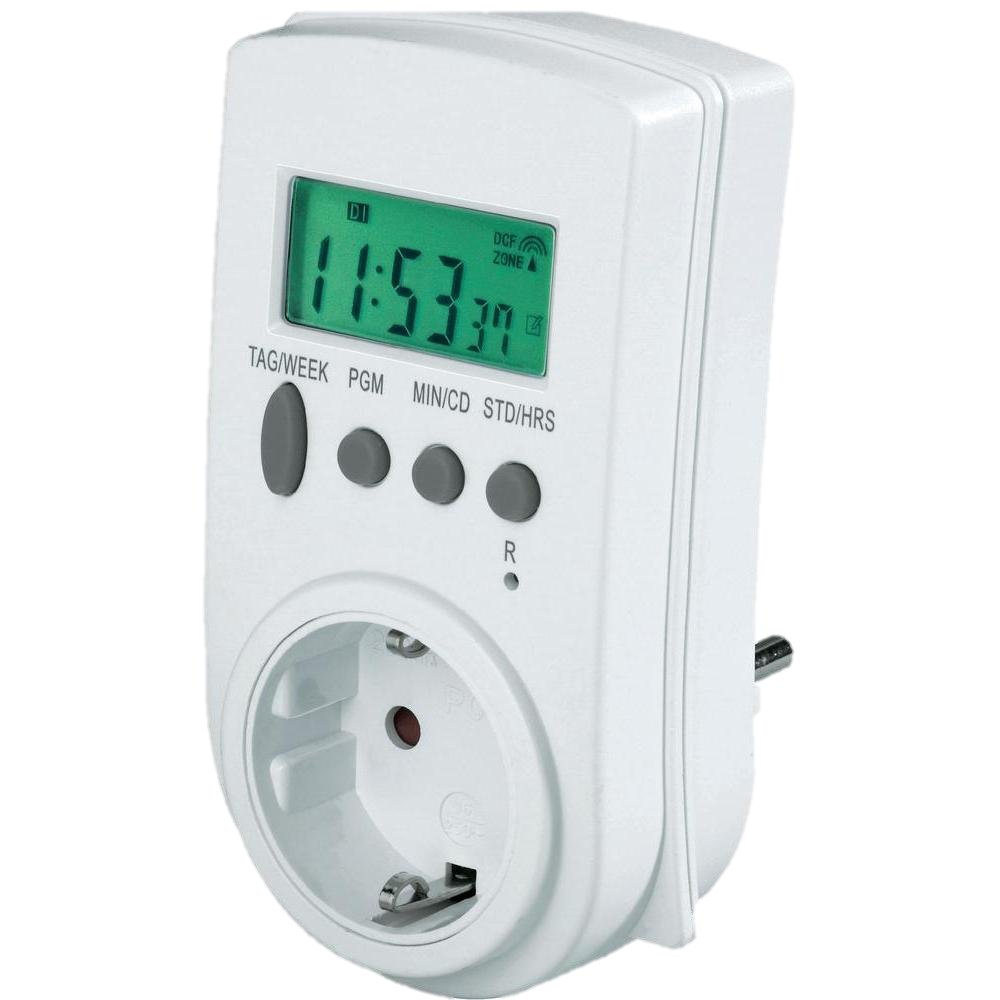 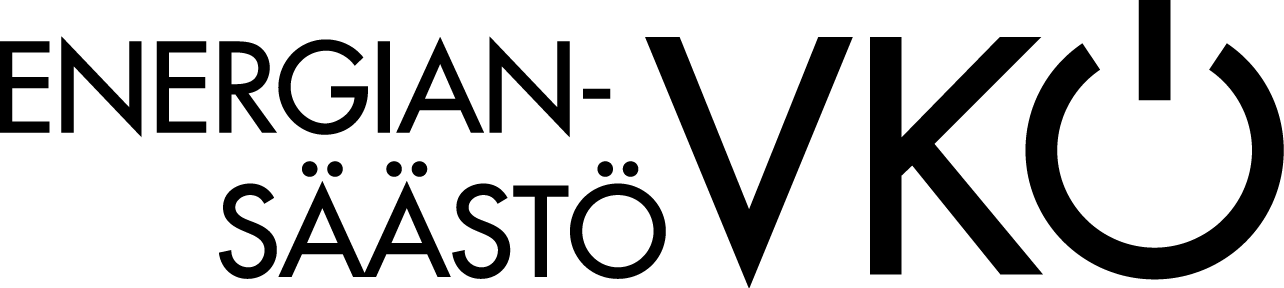 